ANEXO I – REQUERIMENTO DE INSCRIÇÃO EDITAL INTERNO Nº 02/2020SELEÇÃO DE BOLSISTA DE INICIAÇÃO CIENTÍFICAEDITAL PROBIC - FAPERGS/UFSM 011/2020 (01 VAGA)CENTRO DE CIÊNCIAS SOCIAIS E HUMANASDEPARTAMENTO DE CIÊNCIAS CONTÁBEIS 	Venho por meio deste requerer minha inscrição para participar do Processo de Seleção para atuar como bolsista no Projeto de Pesquisa nº 050707, intitulado “Efeitos Cognitivos, Motivacionais e do Valor de Realização da Participação Orçamentária”, vinculado ao Grupo de Pesquisas em Controladoria, Contabilidade Comportamental e Sistemas de Controle Gerencial.Requer inscrição:* Informação opcional neste momento, mas necessária quando da indicação do Bolsista selecionado para o recebimento da Bolsa remunerada.Horários disponíveis para dedicação as atividades do Projeto (pelo menos 16 horas semanais):Informações adicionais do(a) Candidato(a):Declaração:Período de inscrições: de 01/06/2020 a 04/06/2020. Santa Maria/RS, ______ de ________________ de 2020. _______________________________Nome e Assinatura do Discente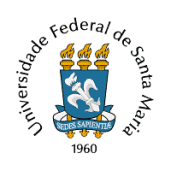 MINISTÉRIO DA EDUCAÇÃOUNIVERSIDADE FEDERAL DE SANTA MARIAPRÓ-REITORIA DE PÓS-GRADUAÇÃO E PESQUISANome do Discente:Nome do Discente:Nome do Discente:Matrícula:Curso:Curso:Semestre:Turno:Turno:E-mail:E-mail:E-mail:Telefones para Contato:Telefones para Contato:Telefones para Contato:RG:Órgão Expedidor:Data da Expedição:CPF:CPF:CPF:Banco*:Agência:Conta:Turnos/HoráriosSegundaTerçaQuartaQuintaSextaManhãTardeNoitea) Descreva sua experiência com atividades de iniciação científica e pesquisa.b) Você já elaborou artigos científicos e/ou resumos expandidos que foram apresentados em eventos e/ou publicados em periódicos? Se sim, comente sua colaboração para a construção dos trabalhos que resultaram nesta publicação.c) Descreva seu conhecimento do idioma Inglês em atividades de leitura e escrita.Declaro estar ciente das obrigações expressas na Resolução nº 01/2013 - UFSM, de 7 de janeiro de 2013, nº 023/2008 do CNPq, o Edital nº 003/2020 da FAPERGS, Edital nº 011/2020 - Programa Institucional de Bolsas de Iniciação Científica PROBIC - FAPERGS/UFSM e no presente Edital Interno, que regulam a concessão da Bolsa de Pesquisa remunerada ao candidato aprovado.